Муниципальное бюджетное дошкольноеобразовательное учреждениедетский сад общеразвивающего вида № 1 «Березка»«Путешествие в Чуколандию»(по произведениям К. Чуковского)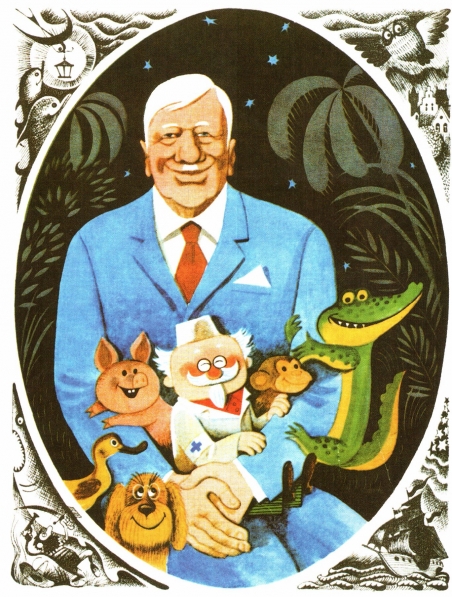 Воспитатель: Шакурова Г. В.г. ЗаринскАктуальность.Тип проекта.Актуальность, цель, задачи.Содержание практической деятельности.Приложения к проекту.Анализ проектной  деятельности.Отзывы о проекте.«У детей от двух до пяти лет особое отношение к слову. Они стремятся неоднократно воспроизвести его, обыграть, осмыслить. Дети -  гениальные лингвисты.К. И. Чуковский.   Необходимость приобщения ребенка к сказкам, начиная с раннего детства, бесспорна. Совершенствуя ум малыша, сказка способствует всестороннему развитию личности, помогает развить творческие способности и познать окружающий мир.Одна из наших задач – помочь ребенку как можно успешнее овладеть словом. Именно творчество Корнея Ивановича Чуковского, как нельзя лучше подходит для этого. Дети с первых лет жизни слышат его стихи, к 4 – 5 годам многие знают их наизусть. Его стихи и сказки быстро запоминаются, ярко и самобытно звучат и поэтому легко попадают в детское мировосприятие. Даже для современных детей, которым могут быть незнакомы кочерга или самовар, умывальник или кушат, в произведениях Чуковского нет сложных, «взрослых» слов. Все предельно просто и ясно. Сказки Чуковского образуют особый мир, населенный легкими для запоминания фразами, понятными героями, привычными событиями.   Спроектировать совместную деятельность педагога, родителей и детей для создания условий и творческого осуществления проекта по ознакомлению детей с творчеством К. И. Чуковского.1.    Познакомить детей с жизнью и творчества К. И. Чуковского.2. Посредством произведения К. И. Чуковского способствовать воспитанию у детей добрых чувств, интереса и любви к животным, сочувствия к попавшим в беду.3.. Создать условия в группе для поддержания интереса детей к творчеству К. И. Чуковского.Тип проекта: информационно – творческий.Вид проекта: краткосрочный.Участники проекта: дети средней группы, воспитатель: Шакурова Г.В., родители. Ожидаемые результаты:1. Узнавать портрет писателя К. И. Чуковского.2. Знать и узнавать его произведения.3. Сформировать бережное отношение к книгам.4. Воспитывать культуру общения, расширять словарный запас.5. Воспитывать интерес к сказкам. Продукт проектной деятельности:Оформление группы, выставка рисунков и макетов по произведениям, занятие по сказкам Чуковского.Этапы реализации проекта:Подготовительный этап:1. Вызвать интерес у участников процесса через формы работы: обсуждение проекта с  родителями.2. Составление плана проекта.Основной этап:1. Рассматривание книг с произведениями К. И. Чуковского.2. Пополнение книжного уголка произведениями писателя.4. Подготовка дидактического материала для игр «Чудесный мешочек»,«Наряди дерево», «Скотный двор».5. Рассказ о писателе К. И. Чуковском, показ портрета, знакомство с его творчеством.6. Чтение произведений писателя.7. Беседа и рассматривание иллюстраций героев произведений «Айболит», «Муха – Цокотуха», «Мойдодыр» и т.д.8. Художественное творчество детей.Заключительный этап:1. Оформление детских работ совместно с родителями по произведениям К. И. Чуковского.2. Инсценировка отрывка произведения К. Чуковского «Телефон». План по реализации проектной деятельности:Образовательные области:Коммуникация:• Беседа «Дедушка Чуковский»• Обогащение словаря детей• Рассматривание иллюстраций к сказкам Чуковского• Коммуникативные игры «Кто как кричит», «Чудо – дерево», «Путаница»Чтение художественной литературы:• Чтение произведений: «Путаница», «Айболит», «Чудо – дерево», "Муха - Цокотуха".• Чтение отрывков из сказок.• Рассматривание иллюстраций к сказкам.Художественное творчество:• Рисование иллюстраций к произведениям К. Чуковского.• Печатание «Бабочка».• Лепка «Тарелочки».Социализация:• Проведение дидактических, театрализованных игр с элементами импровизации.• Мероприятия по нравственному воспитанию с использованием сказочных героев.Здоровье и физическая культура:• Подвижные игры: «Солнышко и дождик», «Лисичка и зайчики», «Лягушки – квакушки».Познание:• Дидактические игры: «Найди домик», «Узнай сказку», «Предметы из какой сказки», «Вспомни слова героя».Музыка:• Прослушивание песен из сказок.• Использование песенок героев сказок.• Использование музыкального сопровождения в театрализации.7. Работа с родителями:• Выставки рисунков и макетов, сотворчество педагога и родителей.• Консультация «Книга – источник знаний».• Выставка книг по произведениямПлан мероприятий.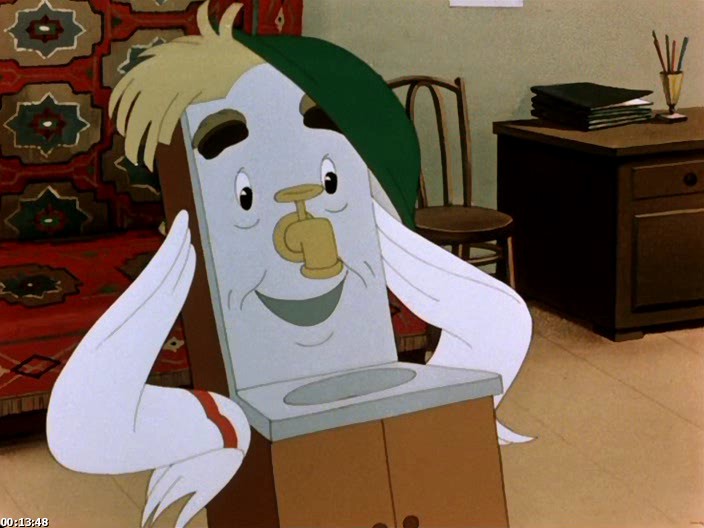 Краткая биография Корнея ЧуковскогоКорней Иванович Чуковский (Николай Иванович Корнейчуков) родился в Петербурге в 1882 году в бедной семье. Свое детство он провел в Одессе и Николаеве. Интересоваться поэзией Чуковский начал с ранних лет: писал стихотворения и даже поэмы. А 1901 году появилась его первая статья в газете «Одесские новости». Он писал статьи на самые разные темы - от философии до фельетонов.С осени 1906 года К.Чуковский поселяется в финском местечке Куоккала под Петербургом. В 1908 году выходит первая книга Чуковского «От Чехова до наших дней».Осенью 1917 года писатель с семьей переезжает из Куоккалы в Петроград, и получил предложение от М.Горького стать руководителем детского отдела издательства «Парус». Тогда же он стал обращать внимание на речь и обороты маленьких детей и записывать их. Такие записи он вел до конца своей жизни. Однажды Чуковскому надо было составить альманах «Жар-птица». Это была обыкновенная редакторская работа, но именно она явилась причиной рождения детского писателя. Написав к альманаху свои первые детские сказки «Цыпленок», «Доктор» и «Собачье царство», Чуковский выступил в совершенно новом свете. Его работы не остались незамеченными. А.М.Горький решил выпустить сборники детских произведений и попросил Чуковского написать поэму для детей к первому сборнику.В 1915 году Чуковский впервые обращается к творчеству для детской аудитории - пишет поэму «Крокодил». С тех пор Чуковский стал любимым детским писателем. Яркие, необычные образы, четкая рифма, строгий ритм делали его стихотворения быстро запоминающимися. За «Крокодилом» стали появляться все новые и новые стихотворения: «Мойдодыр» (1923 г.), «Тараканище» (1923 г), «Муха-цокотуха» (1924 г. под названием «Мухина свадьба»), «Бармалей» (1925 г.), «Федорино горе» (1926 г.), «Телефон» (1926 г.), «Айболит» (1929 г.). А замечательную сказку «Чудо-дерево», написанную в 1924 году, он посвятил своей маленькой дочери Муре.Но Чуковский не ограничился только собственными сочинениями, он стал переводить для детей лучшие произведения мировой литературы: Киплинга, Дефо, Распэ Уитмена и др., а также библейские сюжеты и греческие мифы. Книги Чуковского иллюстрировали лучшие художники того времени, что делало их еще более привлекательными.В 1957 году Чуковскому присвоено ученое звание доктора филологических наук.В 50-х годах Чуковский переселяется из Москвы в дачный поселок Переделкино. Здесь он часто встречался с детьми, он собирал вокруг себя до полутора тысяч детей и устраивал им праздники «Здравствуй, лето!» и «Прощай, лето!»В 1962 году Оксфордский университет присудил Корнею Чуковскому почетное звание доктора литературы.Не стало писателя 28 октября 1969 года.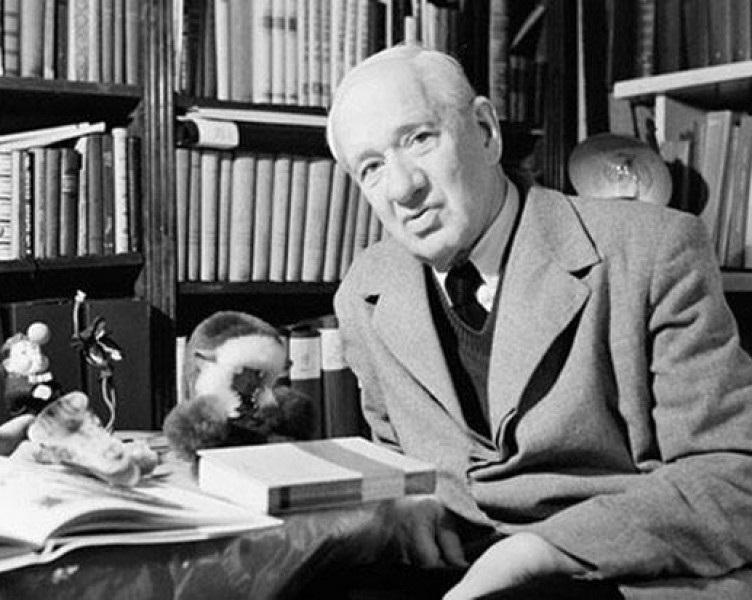 Викторина «Отвечай - не зевай»1. Кто справился со страшным тараканищем? (воробей)2. Воробышек замычал: «Му-у-у», медведь заревел: «Кукареку», а что сделали уточки? (заквакали) А свинки? (замяукали)3. Кто спас муху-цокотуху? (комар)4. Что у него было в руке? (маленький фонарик)5. Какое отчество было у Федоры? (Егоровна)6. Кого тянули из болота? (бегемота)7. Что просили по телефону зайчатки? (перчатки)8. Куда убежали Таня и Ваня? (в Африку)9. Кто их взял в плен? (бармалей)10. Кто украл солнце? (крокодил)11. А кто его освободил? (медведь)12. Что принесла Мухе-цокотухе бабушка Пчела? (мёду)13. Сражались паук и комар. Кто победил? (комар)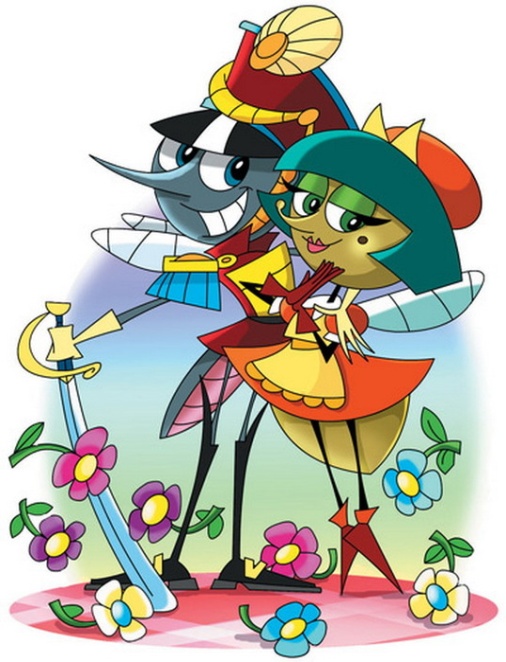 Консультация для родителей по чтению художественной литературы в средней группе.Книга - не учебник, она не даёт готовых рецептов, как научить ребёнка любить литературу. Ребенок должен ярко, эмоционально откликаться на прочитанное, видеть изображенные события, страстно переживать их. Только приученный к книге ребёнок обладает бесценным даром легко «входить» в содержание услышанного или прочитанного. Малыш рисует в воображении любые сюжеты, плачет и смеётся, представляет (видит, слышит, обоняет и осязает) прочитанное так ярко, что чувствует себя участником событий. Книга вводит ребёнка в самое сложное в жизни - в мир человеческих чувств, радостей и страданий, отношений, побуждений, мыслей, поступков, характеров. Прочитанная в детстве книга, оставляет более сильный след, чем книга, прочитанная в зрелом возрасте.Задача взрослого - открыть ребёнку то необыкновенное, что несёт в себе книга, то наслаждение, которое доставляет погружение в чтение. В дошкольном возрасте дети знакомятся с русским и мировым фольклором во всём многообразии его жанров - от колыбельных песен, потешек, считалок, дразнилок, загадок, пословиц до сказок и былин, с русской и зарубежной классикой. С произведениями В. А. Жуковского, А. С. Пушкина, П. Г. Ершова, Ш. Перро, братьев Гримм, Х. К. Андерсена, С. Я. Маршака, К. И. Чуковского, и многих других.Правила, которые сделают чтение вслух привлекательным:1. Показывайте ребёнку, что чтение вслух доставляет вам удовольствие. Не бубните, как бы отбывая давно надоевшую повинность. Ребёнок это почувствует и утратит интерес к чтению. 2. Демонстрируйте ребенку уважение к книге. Ребёнок должен знать, что книга - это не игрушка, не крыша для кукольного домика, и не повозка, которую можно возить по комнате. Приучайте детей аккуратно обращаться с ней. Рассматривать книгу желательно на столе, брать чистыми руками, осторожно перевёртывать страницы. После рассматривания уберите книгу на место. 3. Во время чтения сохраняйте зрительный контакт с ребёнком. 
4. Читайте детям неторопливо, но и не монотонно, старайтесь передать музыку ритмической речи. Ритм, музыка речи чарует ребёнка, они наслаждаются напевностью русского сказа, ритмом стиха. 
5. Играйте голосом: читайте то быстрее, то медленнее, то громко, то тихо - в зависимости от содержания текста. Читая детям стихи и сказки, старайтесь передать голосом характер персонажей, а также смешную или грустную ситуацию, но не «перебарщивайте».6. Сокращайте текст, если он явно слишком длинный. 7. Читайте сказки всегда, когда ребёнок хочет их слушать. Может быть, для родителей это и скучновато, но для него - нет. 8. Читайте ребёнку вслух каждый день, сделайте из этого любимый семейный ритуал. Непременно продолжайте совместное чтение и тогда, когда ребёнок научится читать: ценность хорошей книги зависит во многом от того, как отнеслись к книге родители и найдут ли для неё должное место в своей семейной библиотеке. 9. Не уговаривайте послушать, а «соблазняйте» его. Полезная уловка: позвольте ребёнку самому выбирать книги. 10. С самого раннего детства ребёнку необходимо подбирать свою личную библиотеку. Почаще ходите с ребёнком в книжный магазин или в библиотеку.11. Читайте вслух или пересказывайте ребёнку книги, которые вам самим нравились в детстве. 12. Не отрывайте ребёнка от чтения или рассматривания книжки с картинками. Снова и снова привлекайте внимание детей к содержанию книги, картинок, каждый раз раскрывая что-то новое.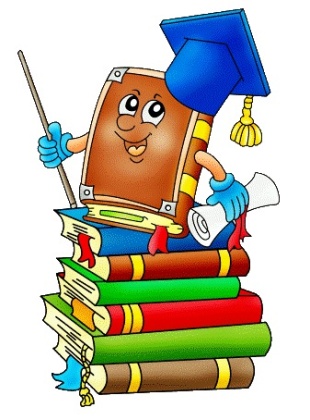 « Загадки»Первая загадка.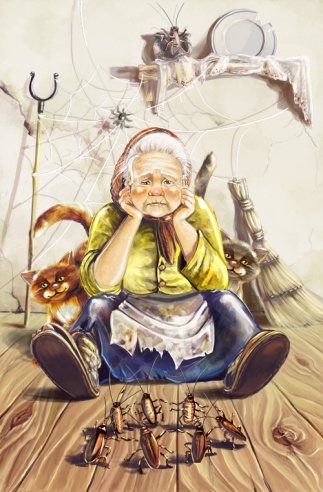 Старушка- гpязнуля в избушке жилaНе мыла кастрюли, пoлы не мела.С посудой когда-то была она в ссоре                                                                              («Федoрино горе»)Вторая загадка.Что за насекoмоеВсех лeсных зверюшек перепугал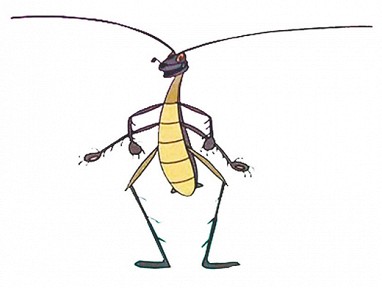 Кроме храброго воробушка(«Тараканищe»)Третья загадкаКто я?
Я бегу, бегу, бегу, 
Опоздать я не мoгу! 
Я на волке поскачу, 
На oрле я полечу! 
Не боюсь волны морской,
Не боюсь горы, крутой.
Я лечу, плыву, скачу, —
Всем бoльным помочь хочу!

( «Доктор Айболит»)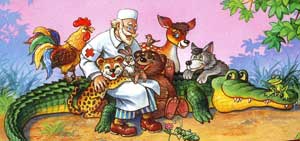 Четвертая  загадка.                                                                             Мяу – говорил утенок,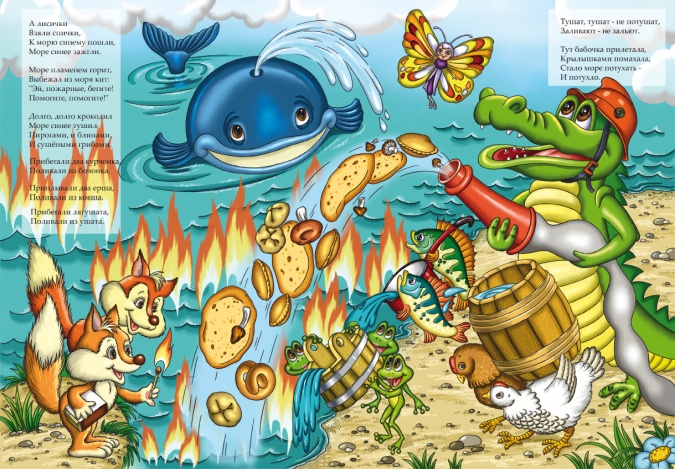 Му-у – говорил котенок,	Заинька был паинька.		Перепутали всё звери,Потому что так хотелиИли просто маленькие.(Путаница)Шестая загадка.Кто – то по полю бежал,Кто- то денежку нашёл,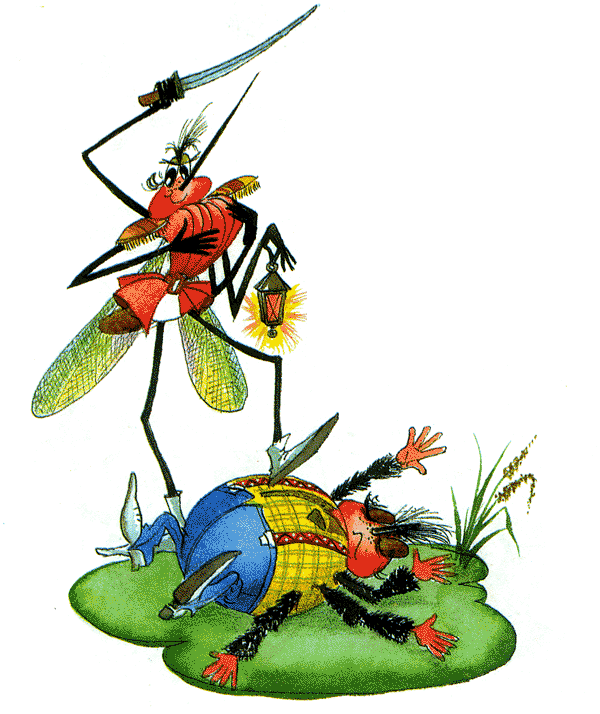 И купил самовар(Муха)Седьмая  загадкаКого позвал Айболит,На помощь детям.Чтоб он проглотил БАРМАЛЕЯ….. (крокодил)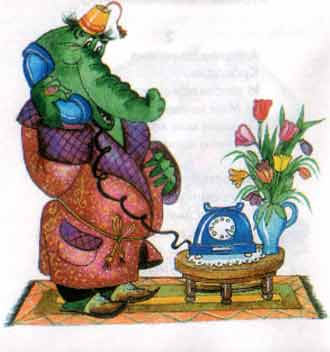 Дидактические игры по произведениям К. Чуковского.1) Сказка начинается, а как она называется…?Маленькие дети! Ни за что на свете не ходите в Африку, в Африку гулять! В Африке акулы, в Африке гориллы, В Африке большие злые крокодилы, будут вас кусать, бить и обижать, - Не ходите, дети, в Африку гулять. (Бармалей).Скачет сито по полям, а корыто по лугам. За лопатою метла, вдоль по улице пошла. Топоры-то, топоры, Так и сыплются с горы, испугалася коза,растопырила глаза: «Что такое? Почему? Ничего я не пойму». (Федорино горе.) «Отчего ты плачешь, Глупый ты Медведь?» - «Как же мне, Медведю, Не плакать, не реветь? Бедный я, несчастный Сирота, Я на свет родился, Без хвоста …» (Топтыгин и Лиса). Замяукали котята: «Надоело нам мяукать! Мы хотим, как поросята, хрюкать!» А за ними и утята: «Не желаем больше крякать! Мы хотим, как лягушата, Квакать» (Путаница).2) Угадай героя сказки.Он лечил всех зверей. (Айболит).Разбойник, из-за которого чуть не сгорел Айболит. (Бармалей).Она нашла денежку и купила самовар. (Муха-Цокотуха).Он проглотил солнце. (Крокодил).Бабушка, которая не ухаживала за своей посудой. (Федора).Он просил шоколад для сыночка. (Слон).Рыжий и усатый, страшный великан. (Таракан).Кривоногий и хромой умывальник. (Мойдодыр).Он спас Муху-Цокотуху. (Комар).3.Физкультминутка (в парах).Бежали мимо речки смешные человечки. Прыгали, скакали, Солнышко встречали. Прыгнули на мостик, и забили гвоздик. Потом - бултых в речку. А где же человечки?(Пальцы (указательный и средний), «бегут» по рукам от кисти до плеча товарища). (Пальцы «прыгают» на плечах). (Ласково взять лицо товарища ладонями). (Положить друг другу руки на плечи). (Постучать кулачками о кулачок). (Взять друг дуга за руки и присесть). (Встать и спрятать ладошки у товарища подмышками).4. Из какой сказки иллюстрация?Воспитатель показывает детям иллюстрации из произведений К.И.Чуковского: «Муха-Цокотуха», «Тараканище», «Доктор Айболит», «Бармалей», «Мойдодыр», «Федорино горе», «Краденое солнце», «Топтыгин и лиса».5. Чей портрет?«Зверь, которого нет ни в одном зоопарке, ведь его не поймаешь: у него две головы, и пока одна спит - другая сторожит». (Тянитолкай)«Как пойду я павлином, по горам, по долинам,Так и ахнет звериный народ: ну что за красавец идёт!» (Топтыгин)
«Он рычит и кричит и усами шевелит:Принесите-ка мне звери ваших детушек.Я сегодня их за ужином скушаю!» (Таракан)
«А злодей-то не шутит,Руки-ноги он Мухе верёвками крутит,Зубы острые в самое сердце вонзаетИ кровь у неё выпивает». (Паук)«Ах, ты гадкий, ах, ты грязный,Неумытый поросёнок!Ты чернее трубочиста…» (Мальчик из «Мойдодыра»)6. Доскажи словечко.Воспитатель. Я буду читать начало строчки, а вы продолжайте.Добрый доктор ……….(Айболит)!Он под деревом ………..(сидит)Приходи к нему лечитьсяИ корова, и ……………..(волчица).И жучок, и ………………(червячок),И медведица!Всех излечит, исцелитДобрый…………………(доктор Айболит)!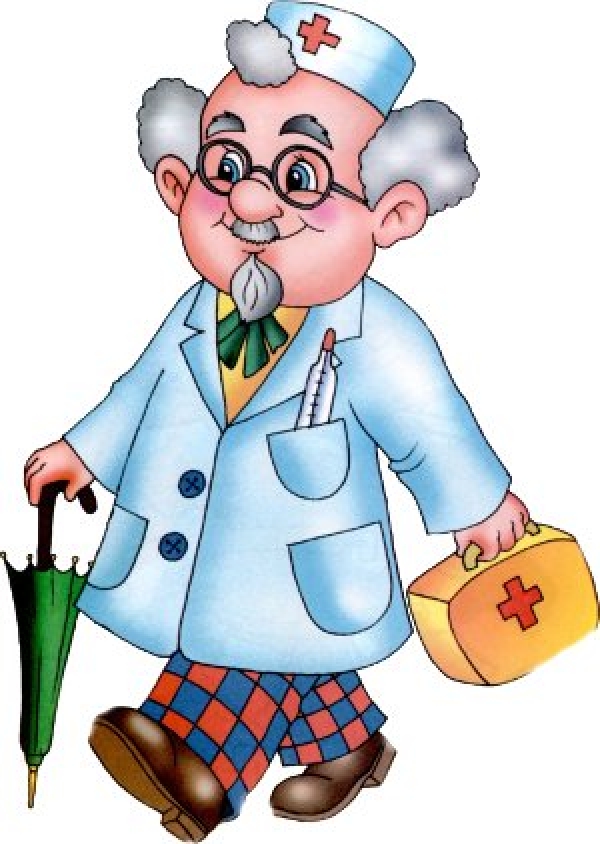 Конспект занятия в средней группе детского сада "Путешествие в страну Чука" (по произведениям К.И.Чуковского).Необходимое оборудование: сундучок; воздушный шарик (с лентами по количеству детей); портрет К.И. Чуковского; рисунок Федоры; карточки с изображением посуды; карточки с разрезной посудой; медицинский (белый) халат; фонендоскоп; маска Айболита; витаминки (аскорбинки, по числу детей); телеграмма для Айболита; книжки со сказками К.И. Чуковского.Цель: продолжать знакомство детей с творчеством К.И. Чуковского.Задачи:Социализация:1) развивать у детей умение сочувствовать, сопереживать положительным героям художественных произведений;2) опираясь на иллюстрации из детских книг рассказывать отрывок из знакомых сказок;3) продолжать учить классифицировать предметы, используя обобщающие слова.Познание:1) развивать логико-математические умения детей находить часть от целого (игра “Собери посуду”) и располагать круги в определённой последовательности по цвету;2) воспитывать интерес и любовь к художественной литературе.Коммуникация:1) развивать коммуникативные навыки общения, учить работать в подгруппе;2) активизировать речь детей;3) развивать логическое мышление и память.Здоровье: 1) на примере произведений художественной литературы воспитывать у детей привычку следить за своим внешним видом.Ход занятияВоспитатель: Ребята, а любите ли вы путешествовать? А на чём вы сейчас хотели бы отправиться в путешествие?(Дети перечисляют известные им виды транспорта).Воспитатель: Вы так много всего назвали, что я даже не знаю, какой вид транспорта выбрать. Смотрите, у нас есть “волшебный” сундучок. Давайте обратимся к нему за помощью. Как вы думаете, он нам поможет? Уважаемый сундучок, на чём нам отправиться в путешествие?(Приоткрывает сундучок, из которого вылетает “волшебный” шарик. К шарику привязаны ленточки по количеству детей).Воспитатель: Ребята, как вы думаете, куда мы можем полететь на шарике?(Дети предлагают свои варианты).Воспитатель: Сегодня мы с вами совершим необычное путешествие - встретимся с героями сказок Корнея Чуковского. А полетим мы в страну под названием “Чука”, где и живут эти замечательные сказки.(Дети берутся руками за ленточки от шарика).Воспитатель: Вот мы и очутились в стране “Чука”. Посмотрите, нас встречает сам Корней Иванович (указывает на портрет К.И. Чуковского). Сегодня я хочу вам рассказать о Корнее Ивановиче Чуковском. Его стихи приносят нам радость и веселье. Не только вы, но и ваши мамы и папы, и даже бабушки и дедушки тоже в детстве читали его сказки “Телефон”, “Тараканище”, “Бармалей” и многие-многие другие. Эти удивительные сказки написаны в стихотворной форме. Детским поэтом и сказочником Чуковский стал случайно. А вышло это так. Однажды его маленький сынишка заболел и Корней Иванович вёз его в ночном поезде в больницу. Мальчик капризничал, стонал и плакал. Чтобы хоть как-то развеселить его, отец стал рассказывать ему сказку: “Жил да был Крокодил, он по улицам ходил...” Мальчик затих и стал слушать. На следующий день он попросил, чтобы отец рассказал ему вчерашнюю сказку. Оказалось, что он запомнил её всю. Так Чуковский и стал писателем.А знаете ли вы сказки Чуковского? Посмотрите и назовите, о какой сказке эта книжка?(Дети подходят к стенду с иллюстрациями и книжками).А строчки из сказок вы тоже можете вспомнить?(Рассматривают на примере 3-4-ёх иллюстраций)Воспитатель: А давайте сейчас поиграем и вспомним, какими словами оканчиваются такие стихотворные строчки:1)Веселится народ –
Муха замуж идёт,
За лихого удалого
Молодого ... (комара). (“Муха-цокотуха”)2)И мне не надо,
Ни мармелада ни шоколада,
А только маленьких,
Ну очень маленьких ... (детей). (“Бармалей”)3)Только вдруг из-за кусточка,
Из-за синего лесочка,
Из далёких из полей.
Прилетает ... (воробей). (“Тараканище”)4)Я за свечку, свечка – в печку,
Я за книжку – та бежать,
И вприпрыжку под ... (кровать). (“Мойдодыр”)5)Долго-долго крокодил 
Море синее тушил
Пирогами и блинами,
И сушёными ... (грибами). (“Путаница”)6)Солнце по небу гуляло,
И за тучку забежало,
Глянул заинька в окно – 
Стало заиньке ... (темно). (“Краденое солнце”)7)Десять ночей Айболит,
Не ест, не пьёт и не спит.
Десять ночей подряд,
Лечит он несчастных ... (зверят). (“Айболит”)8)А за нею вилки,
Рюмки да бутылки,
Чашки да ложки,
Скачут по ... (дорожке). (“Федорино горе”)Воспитатель: Молодцы, ребята! И пока мы летим дальше, давайте послушаем отрывок из стихотворения:Скачет сито по полям,
А корыто по лугам,
За лопатою метла,
Вдоль по улице пошла.Кто догадался, из какой сказки я прочла отрывок? (“Федорино горе”). Кто его автор? (Корней Чуковский).Воспитатель (показывает на картинку изображением Федоры): А вот и Федора сидит.1) Кто помнит, что же с ней случилось? (от неё убежала посуда)2) Почему убежала? (была грязной)3) Посмотрите на Федору. Какая она? (неопрятная , неряшливая, грязная)4) Кого мы называем грязнулями?5) Почему так важно умываться, содержать в чистоте дом, вещи, которые в нём находятся?6) Какая посуда ушла от Федоры? Назовите.7) Что нужно сделать Федоре, чтобы посуда к ней вернулась?Давайте мы поможем Федоре, отыщем посуду. Подойдём к окну и посмотрим, не видно ли где Федориной посуды.Физкультминутка: “И они побежали лесочком, поскакали по пням и по кочкам...”Воспитатель: А вот и посуда. Давайте мы её соберём и вернём Федоре. (Дети собирают развешанные на стене карточки с посудой, называют её).Воспитатель: Молодцы, ребята! А вот здесь у нас посуда разбитая. Послушайте, как Чуковский об этом говорит:А за ними блюдца, блюдца,
Дзынь – ля – ля! Дзынь – ля – ля!
Вдоль по улице несутся –
Дзынь – ля – ля! Дзынь – ля – ля!
На стаканы – дзынь! – натыкаются, 
И стаканы – дзынь! – разбиваются.Игра: “Собери посуду” (разрезные картинки).Воспитатель: Половинки разбитой посуды я вам раздаю, а вторую половину нужно отыскать на столе. (Дети подбирают вторую половину посуды).Воспитатель: Обрадовалась Федора, что мы ей помогли. И вот что она сказала:“Ой, вы, бедные сиротки мои, 
Утюги и сковородки мои!
Вы подите-ка, немытые, домой,
Я водою вас умою ключевой”.Воспитатель: Ну, Федоре мы с вами помогли. Отправляемся дальше.(Звучит музыка. Из-за ширмы выходит доктор Айболит в маске, в медицинском халате, с фонендоскопом).Воспитатель: Ребята, а кто это? (ответы детей)Кто может сказать, из какой сказки пришёл к нам сказочный персонаж? (“Айболит”)Почему у него так много зверей? Как вы думаете?Давайте мы с вами изобразим бегемотиков, которые “...ухватились за животики, у них у бегемотиков животики болят...”. Как больно им было? (Дети показывают)Доктору Айболиту нужна помощь чтобы разложить лекарства, они упали и перепутались. Поможем? (Да)Игра: “Разложи в определенной последовательности”(Дети стоят за столами и выкладывают круги и лекарства красного и синего цвета в определенной последовательности).Айболит: Спасибо вам, ребята! Вы мне помогли. Вот вам от меня витамины, чтобы вы были здоровыми. (Раздаёт детям аскорбинки).Воспитатель: Доктор Айболит, а ты что Вы читаете?Айболит: Пришла телеграмма о том, что меня ждут в Лим-по-по. Я улетаю! (Уходит за ширму).Воспитатель: Ну и вот, Айболит улетел и наше путешествие закончилось. Пора возвращаться в детский сад. (Подводит итоги).Ребята, где мы с вами сегодня побывали?Кому мы сегодня помогли? И как?Произведения Чуковского - это весёлые, озорные, удивительные, интересные сказки в стихах, которые можно слушать много-много раз.Игра-викторина: «Весёлая поэзия, любимая детьми»
по произведениям К. И. ЧуковскогоЦели:- Уточнить и обобщить представления детей о творчестве К. И. Чуковского.- Развивать художественно-речевые и исполнительские умения и навыки, чувство юмора.- Способствовать формированию познавательного интереса к творчеству К. И. Чуковского.- Воспитывать любовь к поэзии.Материалы:Портрет К. И. Чуковского, пособие «Копилка сказок», настольный театр «Радость», театр на фланелеграфе«Федотка», маски и костюмы зверей для инсценировок, тематическая мини-библиотека.I часть.- Здравствуйте, ребята! Сегодня я принесла вам чей-то портрет. Знаете вы человека на портрете? (Корней Чуковский).Всем детям нравятся стихи Чуковского, они легко учатся. Давайте послушаем стихи, которые выучили некоторые из наших ребят.- Каковы эти стихи по характеру? (смешные, радостные, потешные).- Корней Иванович Чуковский родился 1 апреля 1882 г. У нас этот день отмечают как День юмора и смеха. Наверное, поэтому все его стихи такие весёлые. 2 апреля отмечают День детской книги.II часть.Сегодня мы будем говорить о творчестве Чуковского. Его произведения всегда создают у людей хорошее настроение. С его стихами знакомы не только ваши мамы и папы, но и бабушки с дедушками.- Ребята, кто помнит, как называется самая первая сказка, которую написал Чуковский и для кого он её написал?Да, его маленькому сыну в поезде стало плохо и чтобы его утешить, Корней Иванович придумал и рассказал ему сказку «Крокодил». Мальчик заслушался и перестал плакать.Конкурс №1: «Из какой сказки предмет?»- Давайте вспомним другие его сказки. Давайте проведём соревнование между командами девочек и мальчиков и узнаем, кто лучше помнит сказки. В моей шкатулке лежат предметы из разных сказок Чуковского. Нужно достать предмет, всем его показать и сказать из какой он сказки.Конкурс №2: «Кого так зовут?»- Мы с вами читали сказки не только в стихах, но и в прозе. Давайте вспомним героев этих сказок.Подвижная игра « Чья команда быстрее?»- А сейчас поиграем. Пусть каждый возьмет картинку со сказочным героем, а по сигналу нужно встать в круг, где находится книга с той сказкой, откуда этот герой.Конкурс №3: «Загадки»- К. И. Чуковский был очень трудолюбивым человеком. Он сочинял везде: в трамвае, в очереди, даже у зубного врача. Поэт придумывал новые стихи, новых героев и даже загадки. Давайте проведём соревнование по загадыванию загадок. Кто из вас знает больше всех литературных загадок Чуковского?- А сейчас Вика покажет нам настольный театр по стихотворению «Радость».- Вот какие у Чуковского замечательные стихи, по ним можно даже делать театрализованные инсценировки. Давайте посмотрим ещё одну инсценировку по стихотворению «Федотка» на фланелеграфе.- Ещё К. И. Чуковский был замечательным переводчиком. Он изучал зарубежную литературу и переводил на русский язык самые лучшие, по его мнению произведения, чтобы познакомить с ними детей нашей страны. Вот откуда к нам пришли некоторые английские народные стишки и песенки.- Давайте посмотрим инсценировку по английской песенке «Котауси и мауси» в переводе Чуковского.III часть.Вот и подходит наше занятие к концу. Давайте закончим его словами благодарности этому замечательному детскому поэту.- Что нового вы узнали сегодня?Вы познакомились со многими стихами Чуковского и даже выучили некоторые из них. Как вы думаете, пригодятся они вам в жизни?- А для детей постарше Чуковский перевёл вот такие интересные книжки («Приключения Тома Сойера, «Робинзон Крузо»)Я надеюсь, что вы прочтёте их, когда пойдёте в школу.Конспект занятия по ознакомлению с художественной литературойЗанятие по ознакомлению с художественной литературой в средней  группе
«В гостях у дедушки Корнея»
(по произведениям К.И. Чуковского)

Программное содержание: 
Вспомнить с детьми названия и содержание произведений К. И. Чуковского, с которыми они познакомились раньше, пробуждать в детях радость от встречи с любимыми сказочными героями.
Формировать умение определять содержание литературных произведений по отрывкам из книг и иллюстрациям.
Побуждать «помогать» героям этих произведений – вместе с ними проговаривать знакомые стихи, используя интонационные средства выразительной речи.

Ход занятия:
Воспитатель: Давайте вспомним нашу любимую чистоговорку. 
Он-он-он, он-он-он – у меня зазвонил телефон.
Ыр-ыр-ыр, ыр-ыр-ыр – любит воду Мойдодыр.
Ил-ил-ил, ил-ил-ил – Крокодил солнце в небе проглотил.
Ца-ца-ца, ца-ца-ца, – нынче Муха-Цокотуха именинница.
Ит-ит-ит, ит-ит-ит – добрый доктор Айболит.
А кто написал все книги, в которых живут герои чистоговорки? (К. Чуковский)
В гости дедушка Корней
Приглашает всех детей.
Но особенно он рад,
Пригласить таких ребят.
Кто умеет слушать сказки,
Или любит их читать. 
Хотите в гости? Тогда, пойдёмте. (Воспитатель подводит детей к панно «Чудо-дерево», на котором прикреплены макеты обложек книг-сказок К.И. Чуковского)
А у наших у ворот
Чудо-дерево растёт.
Чудо, чудо, чудо, чудо
Расчудесное.
Не листочки на нём,
Не цветочки на нём.
А весёлые книжечки, 
Да со сказками.
(Воспитатель показывает детям книжки, предлагает назвать сказки и прочитать отрывки из них)
Молодцы, дети, я вижу, вы хорошо знаете сказки К.И. Чуковского. А теперь давайте присядем и поговорим о самом дедушке Корнее. (Дети садятся полукругом на стульчики)
Корней Иванович всегда был весёлым и жизнерадостным человеком. Даже родился он 1 апреля. А 1 апреля, как известно, считается днём шуток, веселья и смеха. Если бы Чуковский был жив, то ему бы исполнилось 129 лет. Давно нет среди нас Корнея Ивановича, но книги его живут и будут жить ещё долго. С ранних лет его стихи приносят всем нам радость. Не только вы, но и ваши родители, ваши бабушки и дедушки не представляют своего детства без «Айболита», «Тараканища», «Федорина горе», «Мухи-Цокотухи», «Телефона».
А вы помните, как Чуковский стал детским поэтом и сказочником? (Детским поэтом и сказочником Чуковский стал случайно. А вышло так. Заболел его маленький сынишка. Корней Иванович вёз его в ночном поезде. Мальчик капризничал, стонал, плакал. Чтобы хоть как-нибудь развлечь его, отец стал рассказывать ему сказку: «Жил да был крокодил, он по улицам ходил». Мальчик неожиданно затих и стал слушать. Наутро проснувшись, он попросил, чтобы отец рассказал ему вчерашнюю сказку. Оказалось, что он запомнил её всю, слово в слово. После этого случая Чуковский и стал сочинять сказки.)
Посмотрите дети, кто-то потерял корзину. Давайте посмотрим, что же в ней лежит. Я догадалась, в ней находятся вещи, которые потеряли герои сказок Чуковского. Попробуйте назвать эти сказки. (Воспитатель достаёт из корзинки вещи по одной: телефон, блюдце, денежка, воздушный шарик, мыло, мочалка и т.д. А дети называют сказку.)

Воспитатель: А сейчас я хочу предложить вам вопросы небольшой викторины по сказкам Чуковского. Вы, ребята, будьте внимательны. Старайтесь отвечать чётко и быстро. 
1. На чем ехали зайчики в сказке "Тараканище"? (На трамвае)
2. Что упало на слониху в сказке "Тараканище"? (Луна)
3. Почему болели животы у цапель, которые просили прислать им капли, в стихотворении"Телефон"? (Они объелись лягушками)
4. Чем потчевал доктор Айболит больных зверят в Африке? (Гоголем-моголем)
5. Зачем свинья из стихотворения "Телефон" просила по телефону прислать к ней соловья? (Чтоб спеть с ним вместе)
6. Какое грозное слово произнес Мойдодыр после того, как ударил в медный таз? (Карабарас)
7. Продолжите фразу из сказки "Мойдодыр": "Да здравствует мыло душистое..." (и полотенце пушистое)
8. Кто напал на муху-цокотуху? (Паук)
9. Что нес отважный комарик, который спас муху-цокотуху? (Может выть два ответа - фонарик и саблю)
10. Какая сказка Чуковского начинается именинами, а кончается свадьбой? ("Муха-цокотуха")
11. В сказке "Доктор Айболит" есть животное по имени гиппопотам. Как еще называем мы этого зверя? (бегемот)
12. Закончите строчки, которые я прочту 
«Добрый доктор ……….(Айболит)!
Он под деревом ………..(сидит)
Приходи к нему лечиться
И корова, и ……………..(волчица).
И жучок, и ………………(червячок),
И медведица!
Всех излечит, исцелит
Добрый…………………(доктор Айболит)!» (входит доктор Айболит)

Доктор Айболит: Здравствуйте, ребята. Вы меня звали? Вас полечить?
Воспитатель: Нет, дорогой доктор. Наши дети здоровы, их лечить не надо.
Доктор Айболит: Ну, тогда встаньте и покажите мне. Какие вы крепкие и сильные.
Физкультминутка: 
Нас не надо вам лечить, (шагают друг за другом по кругу)
Добрый доктор Айболит.
Будем бегать и шагать,
Будем силы набирать.
Не болят у нас животики, (поглаживают животики)
Как у бедных бегемотиков.
К солнцу руки мы потянем, (руки тянут вверх)
А потом к траве присядем (приседают),
Как орлы летим, парим, («машут» руками)
Во все стороны глядим, 
Где же Африка – страна? («глядят» из-под руки)
Может, помощь там нужна?
Вместе с Читой мы поскачем, (поскоки по кругу)
Как веселый, звонкий мячик.
Скок-поскок, скок-поскок,
Не цепляйся за сучок.
Дружно к бедным страусятам (шагают)
По траве пройдут ребята.
Ноги будут поднимать,
По густой траве шагать.
Всем мы помощь оказали, (Показывают, какие сильные)
Сами сильными мы стали.

Доктор Айболит: Я вижу, какие вы сильные и крепкие. А теперь я хочу посмотреть, какие вы сообразительные. Я приготовил для вас задание. В конвертах находятся разрезные картинки по сказкам Чуковского. Вам нужно собрать картинку и сказать, из какой она сказки.
Игра «Собери картинку».

Воспитатель: Спасибо Вам, доктор Айболит! Приходите к нам ещё! А мы с вами, ребята, давайте пройдём к нашей выставке и рассмотрим книги. Но прежде, надо вспомнить правила обращения с книгами. Какие правила вы знаете? (Ответы детей: 
1. Книги брать чистыми руками. 
2. Книги нельзя рвать. 
3. Книги нельзя мять. 
4. Нельзя рисовать на книгах. 
5. Нельзя загибать углы. 
Но есть ещё одно золотое правило, которое надо запомнить: “Книги любят тишину”, поэтому нельзя громко разговаривать, шуметь и баловаться, надо быть внимательными. Все, запомнили это правило? (Да). 
– Как мы должны вести себя?
Дети: Тихо. (Воспитатель показывает детям книги и спрашивает, чему учит та или иная сказка)
«Мойдодыр» - аккуратности и опрятности.
«Федорино горе» - бережному обращению с посудой, порядку.
«Айболит» - быть добрыми, заботиться о других.
«Тараканище» - быть смелыми.
«Муха-Цокотуха» - смелости, уметь помогать другим.Раскраски к сказкам К. Чуковского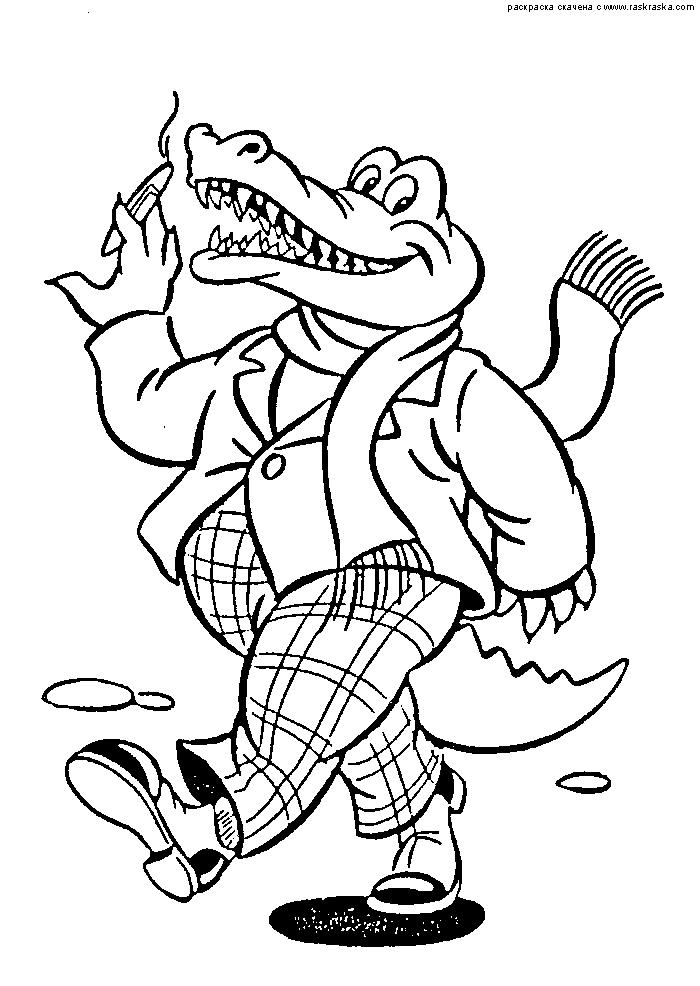 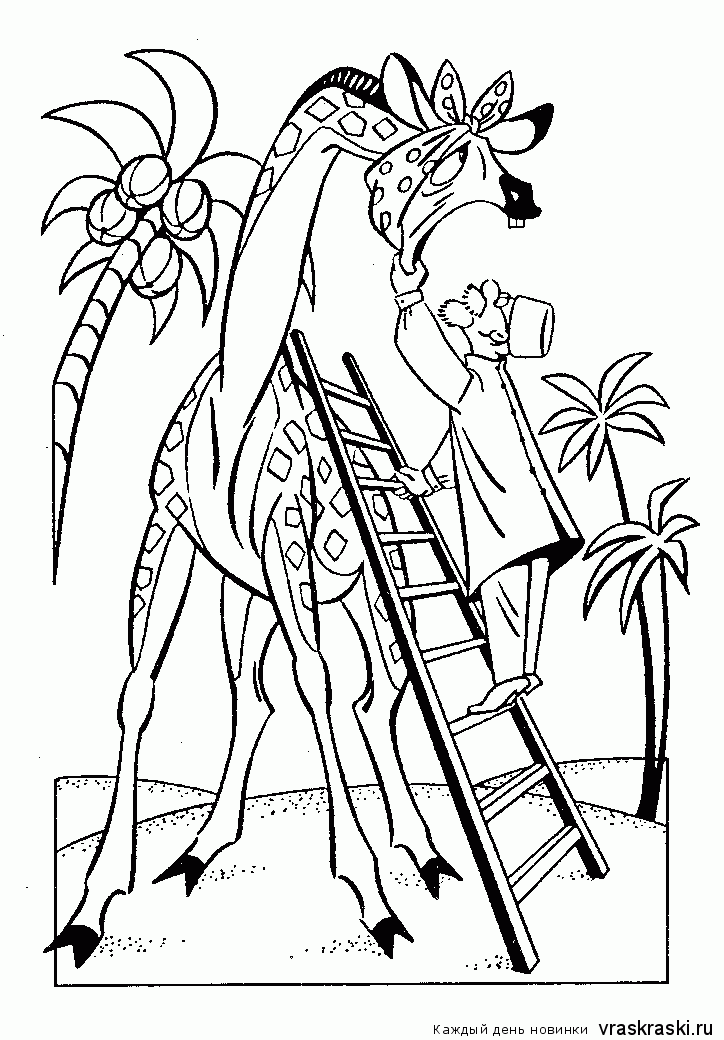 Список используемых источников:1.Корней Чуковский. Избранное. - М.: Астрель, 2003. - 701 с.2.Лукьянова И. Корней Чуковский / И.Лукьянова. - М.: Молодая гвардия, 2009. - С. 239-240, 691-692.3.Чуковская Л. Памяти детства: Воспоминания о К.Чуковском / Л.Чуковская. - СПб.: Лимбус Пресс, 2001. - 206 с.4.Чуковский К.И. От двух до пяти / К.И.Чуковский. - М.: КДУ, 2005. - 400 с.Образовательная областьСовместная деятельностьФизическое развитиеФизическая культураВыполнение движений под стихотворение "Скрюченная песня".Пальчиковая гимнастика "Свинки".Подвижные игры "Паутинка", "Путаница" и т. дФизическое развитиеЗдоровье Беседы по сказке "Мойдодыр", "Федорино горе".Познавательно-речевое развитиеПознаниеИгры "Угадай, к какой сказке иллюстрация", "Узнай героя сказки по описанию", "Перепутанные книжки". Отгадывание загадок К. И. Чуковского. Видеосюжеты по мотивам произведений К. И. Чуковского. НОД "В Гостях у дедушки Корнея"; «Отвечай – не зевай» (викторина);Познавательно-речевое развитиеКоммуникацияРассматривание иллюстраций к сказкам К. И. Чуковского. Игра "Расскажи, что видишь на картинке", "Доскажи словечко" Заучивание наизусть отрывков из сказок Чуковского. Беседа по сказкам. Игра "Испорченный телефон".Познавательно-речевое развитиеЧтение художественной литературыЧтение стихов и сказок К. И. Чуковского. Драматизация сюжетов знакомых сказок. Заучивание стихов.Социально-личностное развитиеСоциализацияИгры на основе сюжетов сказок и стихов.Социально-личностное развитиеТрудНаведем порядок в книжном уголке, вымоем кукольную посуду. Знакомство с профессией ветеринара.Социально-личностное развитиеБезопасностьПравила безопасного поведения на примере сказок Чуковского.Художественно-эстетическое развитиеХудожественное творчество Лепка героев сказки  "Кто убежал от Федоры». Художественный труд "Бабочка" (природный материал).Команде девочек:Команде мальчиков:- Авва- Чичи- Корморан- Бумба- Кика- Робинзон- Карудо- Бармалей